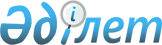 Об утверждении Правил оказания социальной помощи на бесплатное зубопротезирование (за исключением протезов из драгоценных металлов) отдельным категориям граждан
					
			Утративший силу
			
			
		
					Постановление Акимата города Астаны от 9 декабря 2004 года N 3-1-1905п. Зарегистрировано Департаментом юстиции города Астаны 28 декабря 2004 года N 365. Утратило силу постановлением акимата города Астаны от 12 октября 2007 года N 23-887п



      В соответствии с законами Республики Казахстан "
 О социальной 
 защищенности инвалидов в Республике Казахстан", "
 О местном 
 государственном управлении в Республике Казахстан", Указом Президента Республики Казахстан, имеющим силу Закона, от 28 апреля 1995 года N 2247 "
 О льготах 
 и социальной защите участников, инвалидов Великой Отечественной войны и лиц, приравненных к ним" акимат города Астаны 

ПОСТАНОВЛЯЕТ:




      1. Утвердить прилагаемые Правила оказания социальной помощи на бесплатное зубопротезирование (за исключением протезов из драгоценных металлов) отдельным категориям граждан (далее - Правила).



      2. Постановление акимата города Астаны от 26 февраля 2004 года N 3-1-603п "Об утверждении Правил оказания социальной помощи на бесплатное зубопротезирование (за исключением протезов из драгоценных металлов) отдельным категориям граждан города Астаны в 2004 году" признать утратившим силу (зарегистрировано в Департаменте юстиции города Астаны 26 марта 2004 года за N 319; опубликовано в газетах: "Астана хабары" от 10 апреля 2004 года N 47; "Вечерняя Астана" от 8 апреля 2004 года N 40).



      3. Контроль за исполнением настоящего постановления возложить на заместителя акима города Астаны Толибаева М.Е.


      Аким                                                       У. ШУКЕЕВ



      Первый заместитель акима                                   Есилов С.С. 



      Заместитель акима                                          Мамытбеков А.С.



      Заместитель акима                                          Толибаев М.Е. 



      Заместитель акима                                          Фомичев С.В.



      Руководитель аппарата акима                                Тамабаев К.Ж.



      Директор Государственного




      учреждения "Департамент




      финансов города Астаны"                                    Аскарова А.Е.



      И.о. заведующего отделом




      документационной экспертизы                                Шакун Т.М.



      Директор Государственного




      учреждения "Департамент




      здравохранения города Астаны"                              Шайдаров М. З



      И.о. начальника Государственного




      учреждения "Департамент труда,




      занятости и социальной защиты




      населения города Астаны"                                   Криничная Г.С.


                                                       Утверждены



                                                 постановлением акимата



                                                     города Астаны



                                                 от 9 декабря 2004 года 



                                                      N 3-1-1905п



Правила






оказания социальной помощи на бесплатное зубопротезирование






(за исключением протезов из драгоценных металлов)






отдельным категориям граждан



      Настоящие Правила оказания социальной помощи на бесплатное зубопротезирование (за исключением протезов из драгоценных металлов) отдельным категориям граждан (далее - Правила) разработаны в соответствии с законами Республики Казахстан "
 О социальной 
 защищенности инвалидов в Республике Казахстан", "
 О местном 
 государственном управлении в Республике Казахстан", Указом Президента Республики Казахстан, имеющим силу Закона, от 28 апреля 1995 года N 2247 "
 О льготах 
 и социальной защите участников, инвалидов Великой Отечественной войны и лиц, приравненных к ним".




 


 






1. Общие положения



      1. Социальная помощь на бесплатное зубопротезирование (за исключением протезов из драгоценных металлов) предоставляется следующим категориям граждан:



      1) участникам и инвалидам Великой Отечественной войны и лицам, приравненным к ним;



      2) пенсионерам по возрасту;



      3) инвалидам 1, 2 групп;



      4) многодетным матерям, (в случае отсутствия матери - отцу, либо опекуну или попечителю), имеющим четырех и более совместно проживающих несовершеннолетних детей (в том числе детей, обучающихся в высших и средних специальных учебных заведениях, после достижения ими совершеннолетия - до времени окончания ими учебных заведений).



      2. Администратором программы "Социальные выплаты отдельным категориям граждан по решению местных представительных органов" (далее - Программа) является Департамент труда, занятости и социальной защиты населения города Астаны (далее - Администратор).



      3. Администратор и Департамент здравоохранения города Астаны - уполномоченный орган по вопросам здравоохранения (далее - Уполномоченный орган) во взаимодействии обеспечивают реализацию Программы.



      4. В целях реализации Программы между Администратором, Уполномоченным органом и победителями открытого конкурса по определению потенциальных поставщиков услуг на бесплатное зубопротезирование (за исключением протезов из драгоценных металлов) отдельным категориям граждан (далее - Победители) заключаются договоры, в которых оговариваются обязательства сторон и условия выполнения этих обязательств.



      5. Основанием для оказания социальной помощи на бесплатное зубопротезирование (за исключением протезов из драгоценных металлов) отдельным категориям граждан являются оригиналы удостоверения личности и удостоверения, подтверждающего принадлежность к категориям граждан, указанным в пункте 1 настоящих Правил.




 


 






2. Порядок финансирования и предоставления услуг



 


      6. Источником финансирования оказания социальной помощи на бесплатное зубопротезирование (за исключением протезов из драгоценных металлов) отдельным категориям граждан является бюджет города Астаны.



      7. Администратор:



      1) в пределах средств, предусмотренных в бюджете города на соответствующий финансовый год, производит оплату затрат, связанных с бесплатным зубопротезированием (за исключением протезов из драгоценных металлов) категорий граждан, указанных в пункте 1 настоящих Правил, непосредственно Победителям, на основании сверенных реестров и актов выполненных работ, представленных Уполномоченным органом;



      2) осуществляет сверку представленных Победителями списков лиц, получивших услуги по бесплатному зубопротезированию, с базой данных Городского филиала Республиканского государственного казенного предприятия "Государственный центр по выплате пенсий" Министерства труда и социальной защиты населения Республики Казахстан.



      8. Уполномоченный орган осуществляет:



      1) ежемесячно сверку реестров оказанных услуг и актов выполненных работ, представленных Победителями согласно приложениям 1, 2 к Правилам, в соответствии с ценами, утвержденными протоколом по итогам открытого конкурса по определению потенциальных поставщиков услуг по бесплатному зубопротезированию (за исключением протезов из драгоценных металлов) отдельных категорий граждан на соответствующий год;



      2) ежемесячно, до 10 числа следующего месяца, представление Администратору сверенных реестров оказанных услуг и актов выполненных работ.



      9. Победители после заключения договоров о государственных закупках в установленном законодательством Республики Казахстан порядке через местные средства массовой информации информируют население о проведении бесплатного зубопротезирования категорий граждан, указанных в пункте 1 настоящих Правил.



      10. Граждане, имеющие право на бесплатное зубопротезирование, проходят медицинское обследование у Победителей и регистрируются как нуждающиеся в зубопротезировании (за исключением протезов из драгоценных металлов).



      11. Участникам и инвалидам Великой Отечественной войны и лицам, приравненным к ним, услуги по бесплатному зубопротезированию (за исключением протезов из драгоценных металлов) предоставляются вне очереди.



      Остальным категориям граждан услуги по бесплатному зубопротезированию (за исключением протезов из драгоценных металлов) предоставляются в порядке очередности.



      12. Категориям граждан, указанным в пункте 1 настоящих Правил, право на бесплатное зубопротезирование предоставляется один раз в год.



      13. Победители осуществляют работы по изготовлению, ремонту и установке зубных протезов (за исключением протезов из драгоценных металлов) в соответствии с ценами, утвержденными протоколом по итогам открытого конкурса по определению потенциальных поставщиков услуг по бесплатному зубопротезированию отдельных категорий граждан на соответствующий год.



      14. Победители ежемесячно, до 5 числа следующего месяца, представляют Уполномоченному органу реестры оказанных услуг и акты выполненных работ, согласно приложениям 1, 2 к Правилам. 



      15. Победители обязаны обеспечить предоставление качественных услуг. В случае выявления фактов предоставления некачественных услуг Победители обязаны устранить их за счет собственных средств.




                                                             Приложение 1 



                                               к Правила оказания социальной помощи 



                                                  на бесплатное зубопротезирование



                                              (за исключением протезов из драгоценных



                                               металлов) отдельным категориям граждан

 



                                   

РЕЕСТР




              оказанных услуг по бесплатному зубопротезированию




                       за ____________________ 200_ года 




                                 

(месяц)

      Руководитель



      поставщика услуг           __________________     ________________



                                   (подпись)            (Фамилия, И.О.)

      М.П.




                                                            Приложение 2 



                                               к Правила оказания социальной помощи 



                                                  на бесплатное зубопротезирование



                                              (за исключением протезов из драгоценных



                                               металлов) отдельным категориям граждан

 



                           

Акт выполненных услуг


      Руководитель



      поставщика услуг           __________________     ________________



                                   (подпись)            (Фамилия, И.О.)      

      М.П.

					© 2012. РГП на ПХВ «Институт законодательства и правовой информации Республики Казахстан» Министерства юстиции Республики Казахстан
				
N



п/п

Ф.И.О.

Адрес прожи-



вания

Статус

N пенсионного удостоверения



(многодетной матери)

N филиала



  банка

Сумма

Ф.И.О. 



протезиро-



ванного



 

Социальный



  статус

Дата выпол-



нения работ

Виды вы-



полненных работ/услуг

Стоимость



работ/



услуг

Общая 



стои-



мость

Подпись про-



тезированного
